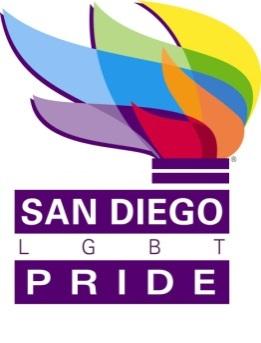 APPROVAL & REVISION HISTORYTABLE OF CONTENTS1.	Purpose	2.	Definitions	3.	Attendance	4.	Minutes	5.	Certification	TABLE OF FIGURES Figure 1 Director Attendance (4 is the minimum required for a quorum)	Figure 2  Staff and Guest Attendance	PurposeThese are the minutes for the meeting of the Board of Directors held on June 15, 2016 located at the Principal Office.DefinitionsAttendanceFigure 1 Director Attendance (6 is the minimum required for a quorum)C Leave of absence2 Via telephoneFigure 2  Staff and Guest AttendanceMinutesThe meeting was called to order at 605 PM. P Jackson read the mission and vision statements.There was a BOD Check in.Public Comment: J. Sieber gave a short presentation on County of San Diego Employee Resource Groups, including LGBT&Ally Employee Resource Group, and Middle Eastern Employee Resource Group, and African-American Association of County Employees Group.  R De Los Santos gave co-chair remarks: This is a busy time for staff with Pride coming up, security updates, and current events.  Providing a sense of security will be difficult but important. This is is the largest civic event with the lowest crime rate compared to other comparable events. Z. Schlagel gave kudos to the Pride Team for their presence in the community.J. Mayer gave kudos to Out at the Fair, which was great.The consent agenda was approved without objection.The board entered executive session at 608 PM.The board exited executive session at 613 PM.There was a motion from BADD Committee to make L. Barnes-Wallace a board member. Without objection the motion carries 10/0/0.S. Whitburn gave an update on security efforts for Pride 2016.There was a discussion regarding increasing security.S Kilgore made a motion to authorize a budget increase of up to $5,000 for additional security measures at the Pride Festival. Seconded by P Jackson, motion carried 10/0/0.There was a discussion regarding security at the Rally and She Fest.There was a discussion regarding memoriam events in the Pride Parade.Exhibitors were provided an opportunity for refunds through 6/1/16.There was a break from 605-610.The meeting was called to order at 711 PM. S. Whitburn and staff gave an overview of Pride Celebrations.Out at the Fair was well attended, and gender neutral restrooms are being posed as a model for national fairs.Free Zone being launched for first year, its important to get the word out about it. F Lopez provided an update on transportation for pride youth marching band (SDUSD paying for school buses).S. Scappichio gave an update on sponsorships and development, and telecast of Pride by Univision.J. Sanchez gave a volunteer update.J. Rodriguez gave an update on the audit process, and flood damage cost update.Entered executive session at 725 PM.Exited executive session at 729 PM.There was a discussion regarding the Rally and Parade.There was a discussion regarding board roles at the Festival and Parade.There was a discussion regarding the Board Float at SD Pride.R. De Los Santos reviewed the Strategic Plan update.S. Jester arrived at 7:36 PM.There was a motion by the Strategic Planning Committee recommending the board approve the strategic plan update.  The motion carried 10/0/0.R. De Los Santos reviewed the process for officer nominations in August, and nominations will be closed until the date of the election.J. Carrillo made a motion to waive the time pre-requisite for nomination to Co-Chair for B. Granfield. Seconded by N. Agulto. Without objection the motion carried 10/0/0The board checked out.Meeting adjourned at 8:15 PM.CertificationI certify that these are the true and correct minutes of the Board of Directors Meeting held on June 15 2016.Release DateExpiration DateRevRevised ByRevision DescriptionNone1J.CarrilloInitial DocumentTermDefinitionLGBTLesbian, Gay, Bisexual, TransgenderSDSan DiegoEDExecutive DirectorPSPPolicy and Strategic Planning CommitteeBD or BDCBoard Development CommitteeBPCBalboa Park Centennial CommitteeNameTitlePresentAbsentRomer De Los SantosCo-ChairXBianca BurtCo-ChairXJaime CarrilloSecretaryXSteven KilgoreTreasurerXPhyllis JacksonDirectorXNenette AgultoDirectorXBrett GranfieldDirectorXZachary SchlagelDirector XJames SealDirectorXLynne Barnes WallaceDirectorXMatthew VerdeflorDirectorXJoe MayerEmeritusXJeri DilnoEmeritusXNameTitlePresentAbsentStephen WhitburnExecutive DirectorXFernando LopezOperations DirectorXSarafina ScappicchioDevelopment DirectorXJesus SanchezVoluneer DirectorXNatasha HendersonCommunity MemberXJulian SamaranaCommunity MemberXJennifer SieberCommunity MemberXJazzy SieberSD LGBT Center StaffXNatasha HendersonSD LGBT Center StaffXJaime CarrilloSecretary of San Diego LGBT Pride